At St. Oswald’s Catholic Primary School, the mental and emotional health of our pupils and staff are key priorities. For this reason, we are proud to be part of the Emotionally Friendly Schools (EFS) programme supported by Wigan Educational Psychology Service, Wigan Targeted Educational Support Services (TESS) and CAMHS.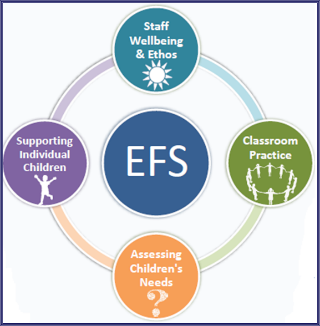 The EFS programme is a flexible, whole-school approach to improving children’s mental health and wellbeing for schools. It provides schools with evidenced-based methods, tools and support to help nurture happy, successful children by effectively identifying and responding to their broad emotional needs. The aims of the programme are to improve: 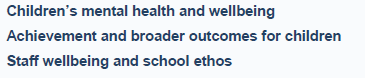 As part of our mission to achieve these aims, we are currently working towards a ‘Bronze Accreditation’ for the work we are doing around EFS in school. We are hoping to be one of the first schools in the borough to achieve this award. Our work in this area includes weekly ‘Mindful Monday’ sessions for pupils to work on developing areas of Social, Emotional and Mental Health such as: Confidence & Self-Esteem, Managing Emotions including worry, frustration and anger; Friendship and Social Skills. If you would like your child to take part or if you have any concerns about your child’s social, emotional or mental health, please speak to their class teacher or Mrs. Barton - Emotionally Friendly Schools ChampionThese materials are from the EFS Manual: